P.O. Puglia F.S.E. 2007-2013 – Obiettivo Convergenza - ASSE V — Trasnazionalità e interregionalità — Avviso n. 8/2012 — Partenariati transazionali per azioni di sistema e formazione nel settore dello spettacolo dal vivo” – Progetto “ILLUMINOTECNICO E DI LIGHTING DESIGNER” (Codice Progetto: PO0713812) approvato ed ammesso a finanziamento con D.D. n. 834 del 25/07/2013 della REGIONE PUGLIA — Area Politiche per lo Sviluppo, il lavoro, l’innovazione. Determinazione Dirigenziale del Servizio Formazione Professionale, pubblicata  sul BURP n. 107 del 01/08/2013 . Intervento finanziato con fondi dell’Unione Europea  (FSE) , del Fondo di Rotazione di cui all’art. 5 della Legge n. 183/87 e della Regione Puglia.ELENCO AMMESSI ALLA PROVA SCRITTA DEL 20 GENNAIO 2014 Andria, 08/01/2014SI RENDE NOTO CHE:La selezione dei partecipanti si svolgerà presso la sede dell'associazione "I CARE FORMAZIONE E SVILUPPO O.N.L.U.S." in via Vittorio Veneto n. 80 – Andria nel giorno e nell’ orario sopra indicati. La prova scritta verterà su 40 domande a risposta multipla di cui una soltanto esatta e saranno così suddivise:20 di cultura generale10 di competenze specifiche di fisica della luce10 di competenze storico artistiche.I candidati dovranno essere muniti di documento di riconoscimento valido. I candidati che non sosterranno la prova scritta saranno esclusi dalla prova orale. Si richiede la massima puntualità. Per motivi organizzativi non è possibile cambiare l’ora per l’espletamento della prova.Tale comunicazione ha valore di notifica.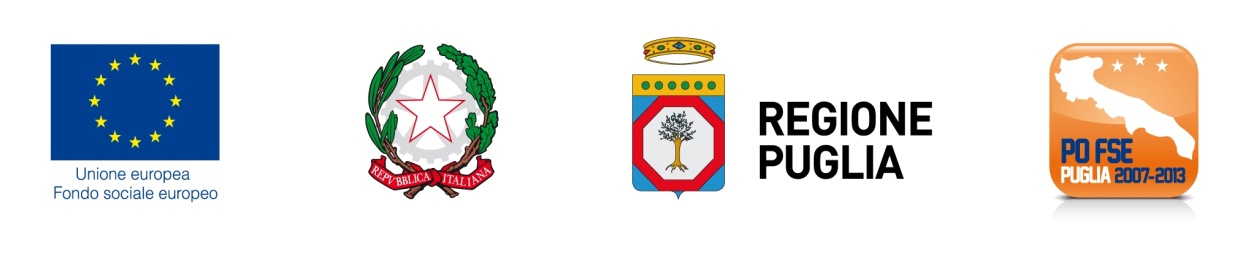 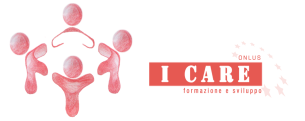 N.COGNOMENOMESESSODATA DI NASCITALUOGO DI NASCITADATA DELLA SELEZIONEORAN.COGNOMENOMESESSODATA DI NASCITALUOGO DI NASCITADATA DELLA SELEZIONEORA1ACQUAVIVAEMANUELEM19/06/1993ANDRIAlunedì 20 gennaio 201408:302ACQUAVIVAVITOM22/10/1991ANDRIAlunedì 20 gennaio 201408:303ALLOGGIOGAETANOM29/09/1981TRANIlunedì 20 gennaio 201408:304BAFUNNOANTONIOM19/05/1988ANDRIAlunedì 20 gennaio 201408:305BALDUCCIROSSANAF09/10/1982ANDRIAlunedì 20 gennaio 201408:306BALLARINOVITOM07/06/1989ANDRIAlunedì 20 gennaio 201408:307BARBAROSSAROBERTO GIOSUÈM10/02/1992TERLIZZIlunedì 20 gennaio 201408:308BERARDIMARIA ALBINAF03/01/1968TERLIZZIlunedì 20 gennaio 201408:309BITETTOGIUSEPPINAF28/04/1986CORATOlunedì 20 gennaio 201408:3010BOCCASILECARLOM28/04/1988TRANIlunedì 20 gennaio 201408:3011BORRACCINOMARIO RUGGIEROM01/05/1964BARLETTAlunedì 20 gennaio 201408:3012CAFAGNAGIUSEPPEM20/09/1994BARLETTAlunedì 20 gennaio 201408:3013CANNONECARMINE FULVIOM03/02/1993BARLETTAlunedì 20 gennaio 201408:3014CANNONESAVERIOM10/05/1972ANDRIAlunedì 20 gennaio 201408:3015CASSANELLIGIROLAMOM20/05/1991BISCEGLIElunedì 20 gennaio 201408:3016CHIATTOVINCENZOM29/04/1965ANDRIAlunedì 20 gennaio 201408:3017CICCIOPASTOREVALERIAF08/08/1992TRANIlunedì 20 gennaio 201408:3018CIRULLIMARIAF19/02/1976ANDRIAlunedì 20 gennaio 201408:3019CONVERSANOANNALISAF18/09/1990ANDRIAlunedì 20 gennaio 201408:3020CORATELLAVALERIAF03/06/1992BARIlunedì 20 gennaio 201408:3021CORVASCEDARIOM28/04/1988BARLETTAlunedì 20 gennaio 201408:3022DARGENIOLORETAF15/06/1972BARLETTAlunedì 20 gennaio 201408:3023DE GENNARODAVIDEM08/04/1993ANDRIAlunedì 20 gennaio 201408:3024DECORATOGIOVANNIM27/03/1963ANDRIAlunedì 20 gennaio 201408:3025DECORATOSILVIAF23/03/1993ANDRIAlunedì 20 gennaio 201408:3026DELL'OLIOVINCENZOM25/06/1991MOLFETTAlunedì 20 gennaio 201408:3027DI BENEDETTOCRISTIANOM02/07/1975TRANIlunedì 20 gennaio 201408:3028DI GIOIARICCARDOM15/04/1993ANDRIAlunedì 20 gennaio 201408:3029DI GIOIATOMMASOM25/10/1979ANDRIAlunedì 20 gennaio 201408:3030DI LERNIAANTONELLAF31/05/1977TRANIlunedì 20 gennaio 201408:3031DI TACCHIOFLORIANAF19/04/1987ANDRIAlunedì 20 gennaio 201408:3032DORONZOADDOLORATA CRISTINAF26/08/1981BARLETTAlunedì 20 gennaio 201408:3033DORONZOMICHELEM20/06/1991BARLETTAlunedì 20 gennaio 201408:3034DORONZOPASQUALEM01/11/1971BARLETTAlunedì 20 gennaio 201408:3035EVANGELISTALEONARDOM29/10/1984TRANIlunedì 20 gennaio 201408:3036FARANOMICHELA SILVANAF12/07/1971MARGHERITA DI SAVOIAlunedì 20 gennaio 201408:3037FAVULLORICCARDOM03/03/1994ANDRIAlunedì 20 gennaio 201408:3038FEDERICOMARIA LAURAF20/11/1990TRANIlunedì 20 gennaio 201408:3039GARDABOUJIHENEM02/01/1984TUNISIlunedì 20 gennaio 201408:3040GIANNATEMPOGIROLAMOM13/09/1988CERIGNOLAlunedì 20 gennaio 201408:3041GISSIFELICIAF31/05/1984ANDRIAlunedì 20 gennaio 201410:0042GISSIMICHELEM19/05/1988ANDRIAlunedì 20 gennaio 201410:0043GUAGLIONECARLOM16/10/1993BARLETTAlunedì 20 gennaio 201410:0044IACONETAMARIA DANIELAF30/11/2013S.GIOVANNI ROTONDOlunedì 20 gennaio 201410:0045LA TORREGIUSEPPEM17/07/1985MANFREDONIAlunedì 20 gennaio 201410:0046LACAVALLADOMENICOM14/11/1993BARLETTAlunedì 20 gennaio 201410:0047LAFORGIAANDREAM02/09/1979ANDRIAlunedì 20 gennaio 201410:0048LAROSAMATTEOM23/08/1986ANDRIAlunedì 20 gennaio 201410:0049LEONETTIRICCARDOM03/02/1975ANDRIAlunedì 20 gennaio 201410:0050LIGUSTROGIOVANNA10/02/1983MOLFETTAlunedì 20 gennaio 201410:0051LOCONTEWALTERM19/04/1986TRANIlunedì 20 gennaio 201410:0052LOMUSCIORAFFAELEM25/04/1972BARLETTAlunedì 20 gennaio 201410:0053LOMUSCIOLORENZAF25/05/1990ANDRIAlunedì 20 gennaio 201410:0054LOSITOROSAF13/04/1982ANDRIAlunedì 20 gennaio 201410:0055LOTITOSAVINOM07/07/1990ANDRIAlunedì 20 gennaio 201410:0056LUCINODANIELEM23/09/1992BARLETTAlunedì 20 gennaio 201410:0057MANCINIISABELLAF23/05/1982TRANIlunedì 20 gennaio 201410:0058MANCINIFILIPPOM02/04/1989TRANIlunedì 20 gennaio 201410:0059MASCOLOOLGAF05/02/1985TRANIlunedì 20 gennaio 201410:0060MASSARAGIUSEPPEM22/06/1972BISCEGLIElunedì 20 gennaio 201410:0061MASTRANGELOPASQUALEM29/03/1986CERIGNOLAlunedì 20 gennaio 201410:0062MATERATOMMASOM02/07/1991TERLIZZIlunedì 20 gennaio 201410:0063MATERAMARIAGRAZIAF13/05/1990ANDRIAlunedì 20 gennaio 201410:0064MATERASABINAF23/11/1976ANDRIAlunedì 20 gennaio 201410:0065MAZZARELLAMATTEOM02/08/1976CANOSA DI PUGLIAlunedì 20 gennaio 201410:0066MEMBOLAVINCENZOM22/09/1990OSTUNIlunedì 20 gennaio 201410:0067MEMEOANTONIOM16/04/1962ANDRIAlunedì 20 gennaio 201410:0068MIANINICOLAM27/06/1980BARLETTAlunedì 20 gennaio 201410:0069MUSAICOERICA GRAZIAF24/04/1984TRANIlunedì 20 gennaio 201410:0070NANNIPAOLAF26/05/1976BARLETTAlunedì 20 gennaio 201410:0071NEVOLAMAURO RUGGIEROM24/12/1959BARLETTAlunedì 20 gennaio 201410:0072NOIAVINCENZO27/08/1990BARLETTAlunedì 20 gennaio 201410:0073PAPARUSSOVINCENZOM09/12/1987BARIlunedì 20 gennaio 201410:0074PARENZAGIOVINAF04/05/1973ANDRIAlunedì 20 gennaio 201410:0075PERILLIGRAZIAF10/01/1992BARIlunedì 20 gennaio 201410:0076PETRUZZELLIVINCENZOM08/11/1979ANDRIAlunedì 20 gennaio 201410:0077PIZZOLORUSSOFLAVIAF06/11/1994ANDRIAlunedì 20 gennaio 201410:0078PRODONFRANCESCOM14/11/1993ANDRIAlunedì 20 gennaio 201410:0079PUCAGABRIELEM13/05/1984BISCEGLIElunedì 20 gennaio 201410:0080RAGNOTOMMASOM16/08/1992TRANIlunedì 20 gennaio 201410:0081RAVELLILILIYA VALERIANAF24/03/1962RIAZAN(RUSSIA)lunedì 20 gennaio 201412:0082RIBATTIIRENEF13/01/1988ANDRIAlunedì 20 gennaio 201412:0083RIZZIMICHELEM21/07/1984BARLETTAlunedì 20 gennaio 201412:0084ROMANELLIANGELOM13/02/1987ANDRIAlunedì 20 gennaio 201412:0085RUSSOMASSIMOM14/09/1969MILANOlunedì 20 gennaio 201412:0086SAPONAROGIANFRANCOM12/09/1973VALENZANOlunedì 20 gennaio 201412:0087SCARANOFABIOM12/10/1992TRANIlunedì 20 gennaio 201412:0088SCARCELLIVALENTINAF08/08/1984ANDRIAlunedì 20 gennaio 201412:0089SCARPAGIUSEPPE14/03/1985TRANIlunedì 20 gennaio 201412:0090SELVAROLODOMENICOM08/02/1980BISCEGLIElunedì 20 gennaio 201412:0091SGARRABARTOLOMEOM04/10/1994ANDRIAlunedì 20 gennaio 201412:0092SURIANOFRANCESCOM04/04/1950ANDRIAlunedì 20 gennaio 201412:0093TARANTINIDANIELEM15/10/1994TRANIlunedì 20 gennaio 201412:0094TERLIZZITOMMASOM24/05/1979ANDRIAlunedì 20 gennaio 201412:0095TESSEMARISAF28/01/1989TERLIZZIlunedì 20 gennaio 201412:0096TRICARICOROSAF12/04/1983MINERVINO MURGElunedì 20 gennaio 201412:0097TUPPUTIANNAMARIAF13/05/1994BARLETTAlunedì 20 gennaio 201412:0098TURSIDOMENICOM25/07/1991BARIlunedì 20 gennaio 201412:0099VENTRAFRIDDANICOLAM31/10/1983GRUMO APPULAlunedì 20 gennaio 201412:00100ZAGARIAGIACOMOM29/04/1988ANDRIAlunedì 20 gennaio 201412:00101ZAGARIAFRANCESCOM21/10/1987TERLIZZIlunedì 20 gennaio 201412:00102ZAGARIAGIUSEPPEM16/01/1986ANDRIAlunedì 20 gennaio 201412:00103ZINFOLLINODONATAF21/01/1975ANDRIAlunedì 20 gennaio 201412:00104ZULLINOSIMONEM08/03/1986MELPIGNANOlunedì 20 gennaio 201412:00La DirettriceIl PresidenteClara De LuciaMaddalena Marmo